ROMÂNIA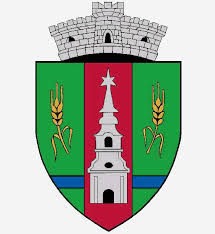 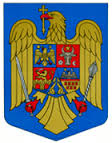 JUDEŢUL ARADCONSILIUL LOCAL ZERINDTel/Fax: 0257355566e-mail: primariazerind@yahoo.comwww.primariazerind.roH O T A R A R E A NR 29.din 27.04.2018.privind predarea către Ministerul Dezvoltarii Regionale şi Administratiei Publice prin Compania Naţională de Investiţii “C.N.I.” S.A.,  a amplasamentului  teren identificat in CF Zerind,Top,Cad,şi asigurarea condiţiilor în vederea executării obiectivului de investiţi ,,Construire si dotare sala multifunctionala in Comuna Zerind,,  CONSILIUL LOCAL ZERIND,JUDEŢUL ARAD intrunit in sedinta ordinara din data de 27.04.2018.Având in vedere:-Expunerea de motive nr. 608./ 23.04.2018  a Primarului Comunei Zerind;-Raportul de specialitate nr. 644./25.04.2018 al Compartimentului urbanism al Primariei    Comunei Zerind;      -Raportul Comisiilor de specialitate al Consiliului Local Zerind,prin care se acorda aviz        favorabil    proiectului de hotarare;-Extrasul CF nr.300034 Zerind,nr. cad. 300034  in suprafata de  1706 mp; - În conformitate cu prevederile Ordonanţei Guvernului nr 16/19.08.2014 pentru modificarea şi completarea Ordonanţei Guvernului nr 25/2001 privind înfiinţarea Companiei Naţionale de Investiţii“C.N.I.” S.A;         -Numarul voturilor exprimate ale consilierilor 7  voturi ,,pentru,, astfel exprimat de catre cei 7 consilieri prezenti,din totalul de 9 consilieri locali in functie,   În temeiul art. 36 al. 2 lit. b. si c.; art. 45 alin.(3) si ale art. 120 . din Legea nr. 215/2001 privind administraţia publică locală, republicată,cu modificarile si completarile ulterioare:                                                H O T Ă R Ă Ş T E:         Art.1. Se aprobă predarea către Ministerul Dezvoltarii Regionale şi Administraţiei Publice prin Compania Naţională de Investiţii “C.N.I.” S.A., pe baza de protocol,  a amplasamentului teren intravilan situat în Comuna Zerind,Judetul Arad , aflat în proprietatea publica a Comunei Zerind, în suprafaţă de 1706 mp, identificat in CF nr.300034 Zerind,  nr.cad. 300034 ,liber de orice sarcini, în vederea realizarii şi pe perioada realizării  obiectivului de investiţii ,,Construire si dotare sala multifunctionala in Comuna Zerind,,Art.2.Amplasamentul este viabilizat, conform documentelor urbanistice, cu respectarea reglementărilor în vigoare;Art.3.Se aproba asigurarea finantarii de catre Consiliul Local al comunei Zerind , judeţul Arad, a cheltuielilor pentru racordurile la utilitati (electrica, apa, canal, gaz sau alt tip de combustibil utilizat etc.);Art.4.Consiliul Local al Comunei Zerind, judeţul Arad, se obligă să asigure, în conditiile legii, suprafeţele de teren necesare pentru depozitarea şi organizarea şantierului ;Art.5. Consiliul Local al Comunei Zerind, judeţul Arad se obligă ca, după predarea amplasamentului şi a obiectivului realizat, să menţină destinaţia acestuia şi să îl întreţină pe o perioada de minim 15 ani.Art.6. Prezenta hotarare se va comunica :-Institutiei Prefectului Judetul Arad;-Primarului comunei Zerind;-Biroului financiar-contabil al Primariei Zerind;- Ministerului Dezvoltarii Regionale şi Administraţiei Publice prin Compania Naţională de Investiţii “C.N.I.” S.A;                          PREŞEDINTE                                        Contrasemneaza,SECRETAR               VAS  ALEXANDRU-ATILA                     jr.BONDAR HENRIETTE KATALIN